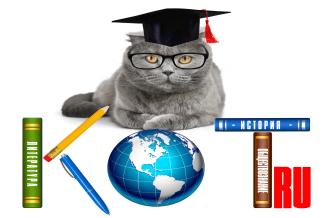 БЛАНК ОТВЕТОВОТВЕТЫ:Название олимпиады «СЕРЕБРЯНЫЙ ВЕК РУССКОЙ ПОЭЗИИ»ФИО участникаУчебное заведение, город   ФИО преподавателя-наставника, должностьАдрес электронной почты преподавателяНомер задания12345678910111213141516171819202122232425